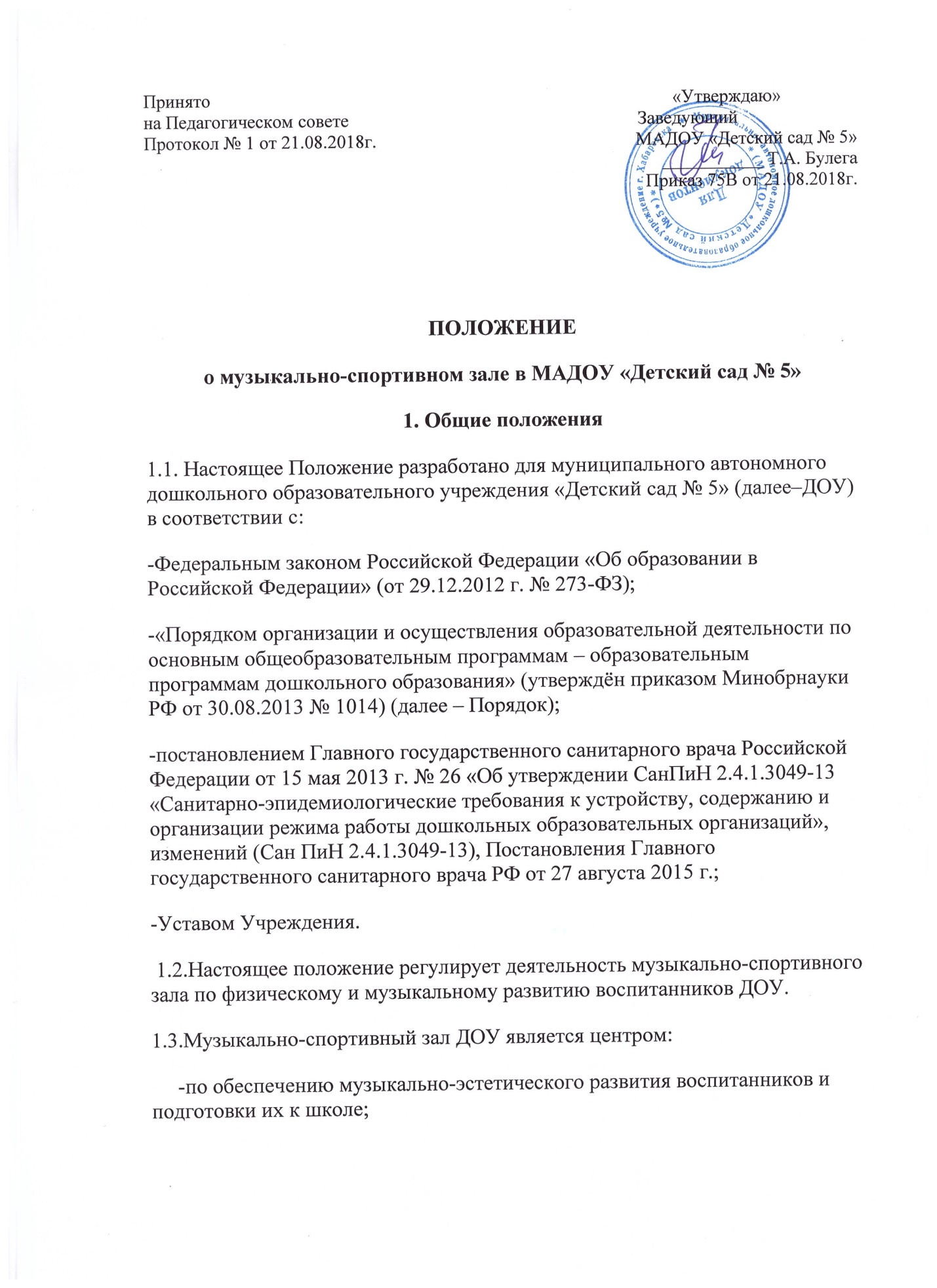      -по осуществлению полноценного физического воспитания и развития ребенка, реализации потребности его в движении, формированию жизненно необходимых двигательных умений и навыков1.4.Музыкально-спортивный зал располагается в помещении, отвечающим педагогическим, санитарно-гигиеническим и лечебно-профилактическим  нормам.1.5.Музыкально-спортивный зал оснащен ТСО, игровыми и учебно-наглядными пособиями.1.6.Организует работу в музыкально-спортивном зале:      -музыкальный руководитель;      -инструктор по физической культуре;      -воспитатель.2. Основные задачи2.1. Задачи музыкального воспитания в ДОУ подчинены общей цели всестороннего и гармонического воспитания личности ребенка и строятся с учетом своеобразия музыкального искусства и возрастных особенностей дошкольников:    -воспитывать любовь и интерес к музыке;     -обогащать музыкальные впечатления детей, знакомя их с разнообразными музыкальными произведениями;     -знакомить детей с элементами, музыкальными понятиями, обучать простейшим практическим навыкам во всех видах музыкальной деятельности, искренности, естественности и выразительности исполнения музыкальных произведений;     -знакомить детей с этнокультурой родного края, совместно праздновать национальные праздники;     -Создавать необходимую учебно-материальную базу и санитарно-гигиенических условий для формирования жизненно — необходимых умений и навыков ребенка в соответствии с его индивидуальными особенностями для развития физических качеств.2.2. Задачи физического воспитания в ДОУ:        -создавать условия для реализации потребности детей в двигательной активности;       -обеспечивать физическую подготовленность каждого ребенка, оказывать помощь в приобретении запаса прочных умений и двигательных навыков, необходимых человеку на   протяжении всей его жизни, труда и активного отдыха;       -охранять и укреплять здоровье детей, формировать   жизненно необходимые двигательные умения и навыки  ребенка в  соответствии с его индивидуальными особенностями; развивать физические качества;  создавать условия для реализации потребности детей в двигательной активности.3. Права и обязанности3.1. Музыкальный руководитель, инструктор по физической культуре  ДОУ непосредственно подчиняется заведующему и старшему воспитателю ДОУ.3.2. Музыкальный руководитель, инструктор по физической культуре принимается на работу и освобождается от работы приказом заведующего ДОУ.3.3. Основной задачей работы музыкального руководителя в зале является: целенаправленное формирование личности ребенка путем воздействия музыкального искусства, формирование интересов, потребностей, способностей эстетического отношения к музыке. Основной задачей инструктора является удовлетворение естественной потребности детей в движении, сохранении и укреплении здоровья детей.3.4. Права:      - принимать участие в выборе программы, методик и их адаптации к условиям музыкально-спортивного зала;      -участвовать в выборе оборудования, пособий, развивающих игр для зала;      -проводить работу с родителями, вовлекая их в общий процесс музыкального и физического  воспитания ребенка;        -проводить консультации для  воспитателей ДОУ в области музыкального и физического воспитания;        -принимать участие в смотрах, конкурсах, соревнованиях, связанных с музыкальной и  физкультурной деятельностью.3.5. Обязанности:3.5.1. музыкального руководителя:     -  обеспечивать соблюдение правил техники безопасности, правил поведения в зале;      - проводить занятия в каждой возрастной группе два раза в неделю соответственно графику работы;     -отвечать за составление сценариев праздников, программ развлечений, их подготовку и проведение;      -посредством консультаций и групповых занятий руководить работой воспитателей в области музыкального развития детей;      -содержать зал в соответствии с санитарно-гигиеническими требованиями, предъявляемыми к нему;     -обеспечивать надлежащий уход за имуществом зала;     -обеспечивать своевременное списание в установленном порядке пришедшего в негодность оборудования.3.5.2. Инструктора по физической культуре:     -внедрять наиболее эффективные формы, методы и средства физического воспитания детей;     -обеспечивать контроль за состоянием здоровья и физическим развитием детей;     - обеспечить соблюдения правил техники безопасности, правил поведения в зале;     -проводить физкультурно-оздоровительные мероприятия, занятия с детьми в зале;     -обеспечить надлежащий уход за имуществом зала;4.      Организация работы4.1. Музыкально-спортивный зал оснащается необходимым инвентарем и оборудованием.4.2.Работа музыкально-спортивного зала осуществляется в течение всего учебного года в  соответствии с сеткой НОД.4.3.В музыкально-спортивном зале имеется утвержденный заведующим график работы.4.4. Проветривание, кварцевание и уборка проводятся согласно графика, утвержденного заведующим ДОУ.5.      Ответственность5.1.Работники музыкально-спортивного зала несут ответственность за обеспечение охраны жизни и здоровья воспитанников во время работы.5.2.За невыполнение настоящего Положения.6.      Делопроизводство6.1.    График проведения утренней гимнастики.6.2.    График проведения НОД.6.3.    Графики генеральной уборки и кварцевания.6.4.    Журнал проверок санитарного состояния зала.6.5.    Паспорт музыкально – спортивного зала.7.Заключительные положения      7.1.Данное положение вступает в силу со дня приказа об утверждении заведующего ДОУ.     7.2.Срок данного Положения не ограничен. Положение действует до принятия нового.